Little Heath Sixth Form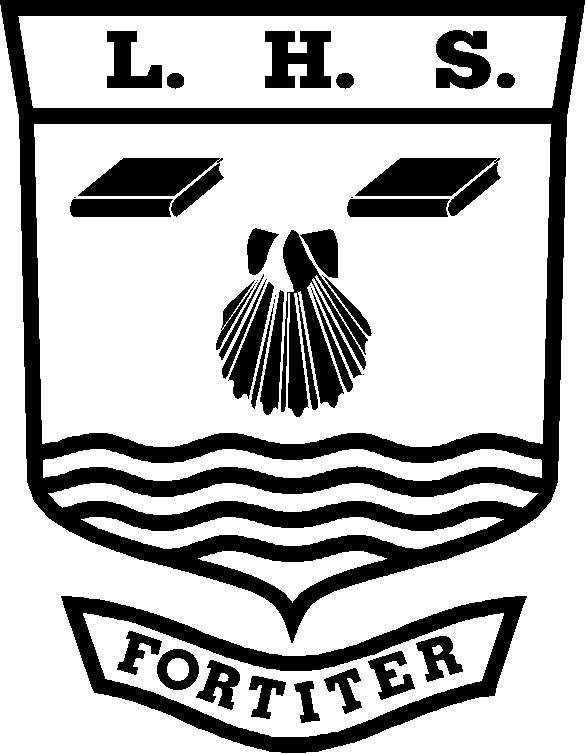 (Subject) Personal Learning ChecklistStudent Name:   ……………………….…………………………………..………KEY:  Red = with difficulty     Amber = not sure    Green = yesGrade tracking:Note: You should discuss this checklist regularly with your subject teacher/mentorUnit Name:Society and HealthUnit Code:AS Unit G001Minimum Target Grade:Aspiration Target Grade:GCSE Re-Cap (Skills and Knowledge)RedAmberGreenSocial, economic, cultural and environmental considerationsConsider packaging materials used within food • production and their impact on cost and the environment;Understand how multi-cultural factors have • influenced food production;Consider the use of scarce resources, transport • costs, sustainability, quality, religious and cultural preferences, genetically modified foods, organic and free range foods, Fairtrade, Farm Assured, on food production and the environment;Understand the nutritional properties of foodhave knowledge of nutritional advice. Interpret and • apply current nutritional/healthy eating guidelines, e.g. apply the recommendations of the ‘Eat well plate’, 5 a day, high fibre (NSPSkills  RedRedAmberGreenTo address this before the exam I will:-develop and apply knowledge and  understandingdevelop an awareness of the management of resources to meet an identified human need in a diverse and ever-changing societycritically evaluate evidence to justify informed decisionsAO1 Knowledge and understandingDemonstrate knowledge and understanding of the specified contentAO2 Apply knowledge and understanding and analyse problemsDemonstrate the ability to apply knowledge, understanding and skills in a variety of situations andto analyse problems, issues and situations using appropriate skills.AO3 Organise, evaluate and justify Demonstrate the ability to gather, organise and select information, evaluate acquired knowledge and understanding and present and justify an argument.AO3 Organise, evaluate and justify Demonstrate the ability to gather, organise and select information, evaluate acquired knowledge and understanding and present and justify an argument.Knowledge/SpecificationDemographythe factors that influence the populationpatterns/trends in the United Kingdom;the implications of these patterns/trends forthe structure of society in the future, eg the increase in elderly population in the United Kingdom.Family and societyStructuresthe definition of a household and a family;the different types of households and families.Role of the familythe changes in household and family group composition and the impact of these changes on individuals and on society from the 1960s onwards.Standard of livingthe basic human needs of individuals, household and family groups; the factors that affect the standard of living for household and family groups;the interpretation of statistical data related to household and family patterns, eg SocialTrends, and National Food Survey.Key issues for societyPovertythe definitions of absolute and relative poverty;the causes and effects of poverty.Employment and unemploymentthe patterns of employment and unemployment; the effects of unemployment on individuals, households, family and society;the support services for the unemployed.Leisure the changing patterns of leisure.Housing and homelessnessthe definition of homelessness; the causes and effects of homelessness;the range and type of housing available;the design of houses to suit the changing life cycles and patterns of individual and household groups;The design of houses to ensure the effective management of resources within the home environment;the community facilities, and amenities inrelation to the choice of available housing.Environmental issuesRecyclingthe range of recycling processes available;the need to sustain our environment;the management and conservation of energy resources in the home.Social issuesWelfare statethe definition of the welfare state;the private, statutory and voluntary provision of health services;the private, statutory and voluntary provision of social services.Health of the nationcurrent dietary habits and their influence on the health of the nation;the value of current health education and policies; and interpret statistical data relevant to dietary related health issues; the reports and advice from statutory and non statutory agencies relevant to the nutritional health of society.REVISIONUse the information on this checklist to make revision cards and notesGradeDateGradeDateGradeDateGradeDateGradeDateGradeDate